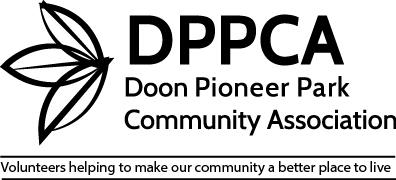 Volunteer ApplicationApplicants for Board Members, Activities and Event Coordinators ONLY, please complete the following:Please supply three references and one volunteer reference, volunteer, general or workrelated (no family) that may be contacted.A police record check is also required in screening for all the above positions. Please speak to the Volunteer Coordinator for additional information on how to obtain a police record check.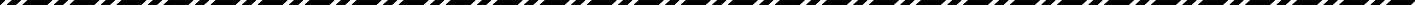 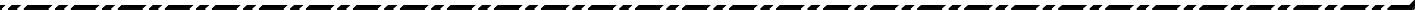 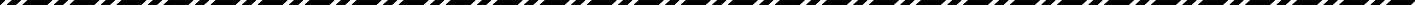 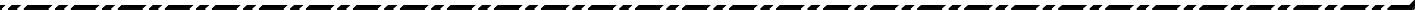 Name: Home Ph AddressEmail Add 		 one:   	:   	(Street)	(City)ress:  	If under 18 years of age, please state year of birth: 	If under 18 years of age, please state year of birth: 	If under 18 years of age, please have parent/guardian sign the following:If under 18 years of age, please have parent/guardian sign the following:I give permission for	to volunteer for the DPPCA.I give permission for	to volunteer for the DPPCA.(Signature)(Date)1st Emergency Contact:	Phone: 	1st Emergency Contact:	Phone: 	2nd Emergency Contact:	Phone:  	2nd Emergency Contact:	Phone:  	Family Doctor:   	Family Doctor:   	Do you have any medical information (allergies, etc,) that the DPPCA should be aware of?Do you have any medical information (allergies, etc,) that the DPPCA should be aware of?Please take a few minutes complete the following:Position being applied for: 	Please list skills you possess to enhance this position: 	If selected, what do you hope to gain from your volunteer experience?  	By signing below, you are agreeing to diclose your personal contact information to the DPPCA staff andthe other members of the DPPCA for DPPCA matters only. This information will not be shared.The DPPCA reserves the right to request references from a volunteerfor any related volunteer positions.The DPPCA complies with the Accessibility Standards for Customer Service.NamePhone#, Address & PCPhone#, Address & PCRelationship To You1(	)(	)2(	)(	)3(	)(	)I understand that a volunteer position is conditional upon:I understand that a volunteer position is conditional upon:I understand that a volunteer position is conditional upon:I understand that a volunteer position is conditional upon:1. A 30-day probationary period, during which all statements made in this application may1. A 30-day probationary period, during which all statements made in this application may1. A 30-day probationary period, during which all statements made in this application may1. A 30-day probationary period, during which all statements made in this application maybe verified:2. Becoming aware of and adhere to the policies, guidelines, confidentiality clause, regula-2. Becoming aware of and adhere to the policies, guidelines, confidentiality clause, regula-2. Becoming aware of and adhere to the policies, guidelines, confidentiality clause, regula-2. Becoming aware of and adhere to the policies, guidelines, confidentiality clause, regula-tions and instructions governed by the Association:tions and instructions governed by the Association:tions and instructions governed by the Association:tions and instructions governed by the Association:3. Meeting the specifications of the volunteer position set up in the Policies and Procedure3. Meeting the specifications of the volunteer position set up in the Policies and Procedure3. Meeting the specifications of the volunteer position set up in the Policies and Procedure3. Meeting the specifications of the volunteer position set up in the Policies and ProcedureGuidelines:4. I understand that I may be requested to provide additional information at the discre-4. I understand that I may be requested to provide additional information at the discre-4. I understand that I may be requested to provide additional information at the discre-4. I understand that I may be requested to provide additional information at the discre-tion of the Volunteer Coordinator or the Executive Board of Directors.tion of the Volunteer Coordinator or the Executive Board of Directors.tion of the Volunteer Coordinator or the Executive Board of Directors.tion of the Volunteer Coordinator or the Executive Board of Directors.(Signature)(Signature)(Date)(Date)Office Use OnlyVolunteer Contacted □Date  	By Whom  	By Whom  	Police Check Verified □Date  	By Whom  	By Whom  	References Checked □Date  	By Whom  	By Whom  	Comments:  	Comments:  	Comments:  	Recruitment Method:Comments:  	Comments:  	Comments:  	Word of mouthDPPCA NewsletterProgram ParticipantV.A.C.K.W. RecordFlyer 	Sign  	Other  	